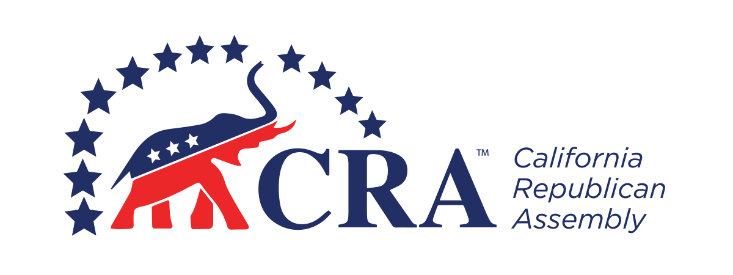 _________________________ Republican Assembly_______________, 20__ General MeetingAGENDACall to Order (__:__ pm)Opening CeremoniesWelcoming RemarksInvocationPledge of AllegianceProgramMinutes of Previous MeetingReports of OfficersPresidentVice PresidentSecretaryTreasurerReports of Standing CommitteesReports of Special CommitteesSpecial OrdersUnfinished Business and General OrdersNew BusinessAnnouncementsBenedictionAdjournmentNext Meeting: [Date], at [Time], at [Location]